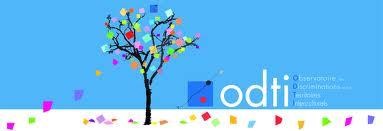 Objectifs pédagogiques : S’approprier et approfondir un savoir de base, Savoir évaluer et au besoin orienter les situations complexes pour apporter de meilleures réponses aux ressortissants étrangers dans leurs démarches, Agir de manière adaptée face aux décisions de rejet de droit au séjour notifiées aux ressortissants étrangers. Date :  Le Mardi 04/10/2018 - Grenoble – Résidence Sociale ODTI – 7 Place Edmond Arnaud (arrêt de tram Notre Dame Musée) – 38000 - 1 journée de formation professionnelle continue de 9H à 12H et de 14H à 17H -  220 euros (exo TVA). Référents et Intervenants : Monsieur Elias BOUANANI, responsable du pôle juridique ressources (Tél : 04.76.44.99.51 / Email : eliasbouanani@odti.fr) et Madame Nadège ROBIN, juriste près du service juridique de l’ODTI (Tél : 04.76.44.99.58 / Email : nadegerobin@odti.fr). Destinataires de la formation : Acteurs institutionnels (privés, publics, associatifs…), personnels des établissements sanitaires, sociaux et médicaux sociaux. Techniques d’intervention et supports pédagogiques : Séances de formation en salle animées par les juristes de l’ODTI (Monsieur Elias BOUANANI et Madame Nadège ROBIN), études de cas concrets, exposés théoriques, power point, paper-board, remise d’un document de synthèse du contenu de la formation. Programme :  Le droit au séjour provisoire ou durable en France Les conditions de séjour :Pour une personne européennePour une personne étrangère non européenneLes documents délivrés par la Préfecture valant autorisation de séjour provisoire :Le récépissé de demande de titre de séjourL’autorisation provisoire de séjour (APS)La carte de résident :La carte de résident délivrée de plein droitLa carte de résident pour résident longue durée délivrée de plein droitLa carte de résident délivrée sur décision discrétionnaire du PréfetLe principe de renouvellement de plein droitLa carte de résident permanentLes exceptions au principeLa carte de résident mention « retraité »Les différentes catégories de cartes de séjour temporaire :La carte de séjour « visiteur »La carte de séjour « salarié »La carte de séjour « étudiant »La carte de séjour temporaire « vie privée et familiale »La carte de séjour « vie privée et familiale » pour motifs humanitairesLa carte de résident de longue durée CE accordée par un autre Etat membre de l’UELa carte de séjour « vie privée et familiale » pour résident de longue durée CELa carte pluriannuelleLa carte de séjour pluriannuelle mention « passeport talent »La carte bleue européenneLa procédure de délivrance du titre de séjourLa procédure de renouvellement du titre de séjourLe contrat d’intégration républicaine (CIR)   Le droit à l’asile en France  Le statut de réfugiéLa protection subsidiaireL’apatridieLa procédure de reconnaissance de la qualité de réfugié :Le pré-accueilL’enregistrement de la demande d’asile au guichet uniqueL’OFIILe traitement du dossier à l’OFPRA   Le droit à la vie privée et familiale en France  Le droit au mariage :Les conditions de la célébration d’un mariage dans sa commune de résidenceLes documents nécessaires pour se marier et le rôle de l’officier d’état civilL’irrégularité de séjour peut-elle empêcher le mariageLa cérémonie du mariageLes conséquences du mariage sur le droit au séjour en FranceLe PACS comme alternative au mariage ?Le droit d’accès aux actes d’état civil :Demander des actes d’état civil (naissance, mariage, décès)Etablir des actes de reconnaissanceDemander et vérifier l’apposition de mentionsLe droit au regroupement familial :Les conditions générales à remplir (pour les demandeurs, pour les bénéficiaires)Le dépôt et l’instruction de la demandeLe visa de long séjour à demander à l’étrangerLes voies et délais de recours contre un refus de la demande de regroupement familialLe droit au visa pour la famille ou les proches Les types de visa principaux :Le visa de court séjour ou de voyage (visa C)Le visa de circulationLe visa de long séjour (D)Le visa de long séjour valant titre de séjourL’obligation de motiver les refus de visas (article L 211-2 du CESEDA)La commission de recours contre les refus de visa (CCRV)La prolongation de visaL’obligation de souscrire une assurance pour couvrir les frais médicaux (article L 211-1 du CESEDA)Les conditions d’entrée en zone Schengen des ressortissants communautairesLes conditions d’entrée en zone Schengen des ressortissants non-communautaires (court séjour, long séjour)L’attestation d’accueil (les personnes dispensées, la demande)   Auto évaluation de fin de formation par des exercices   pratiques. L’ODTI est agréé au titre de la formation permanente (n° de déclaration d’activité : 82380526638) Formations organisées également sur demande en intra ou pour plusieurs structures d’un territoire. Nous contacter. Observatoire sur les Discriminations et les Territoires Interculturels Association Loi 1901 – 7 Place Edmond Arnaud – 38000 Grenoble  04.76.42.60.45 – Fax 04.76.01.02.46 –observatoire @odti.fr L’ENTREE ET LE SEJOUR DES ETRANGERS EN France (européens UE – non européens UE) LE DROIT APPLICABLE EN 2018 (1 journée)